会计专业教师岗位试讲内容具体要求：教学内容：《任务一产品销售任务处理》（P190-200）。基本内容参考：《企业财务会计实务》职业教育财经类专业教学用书。教材封面：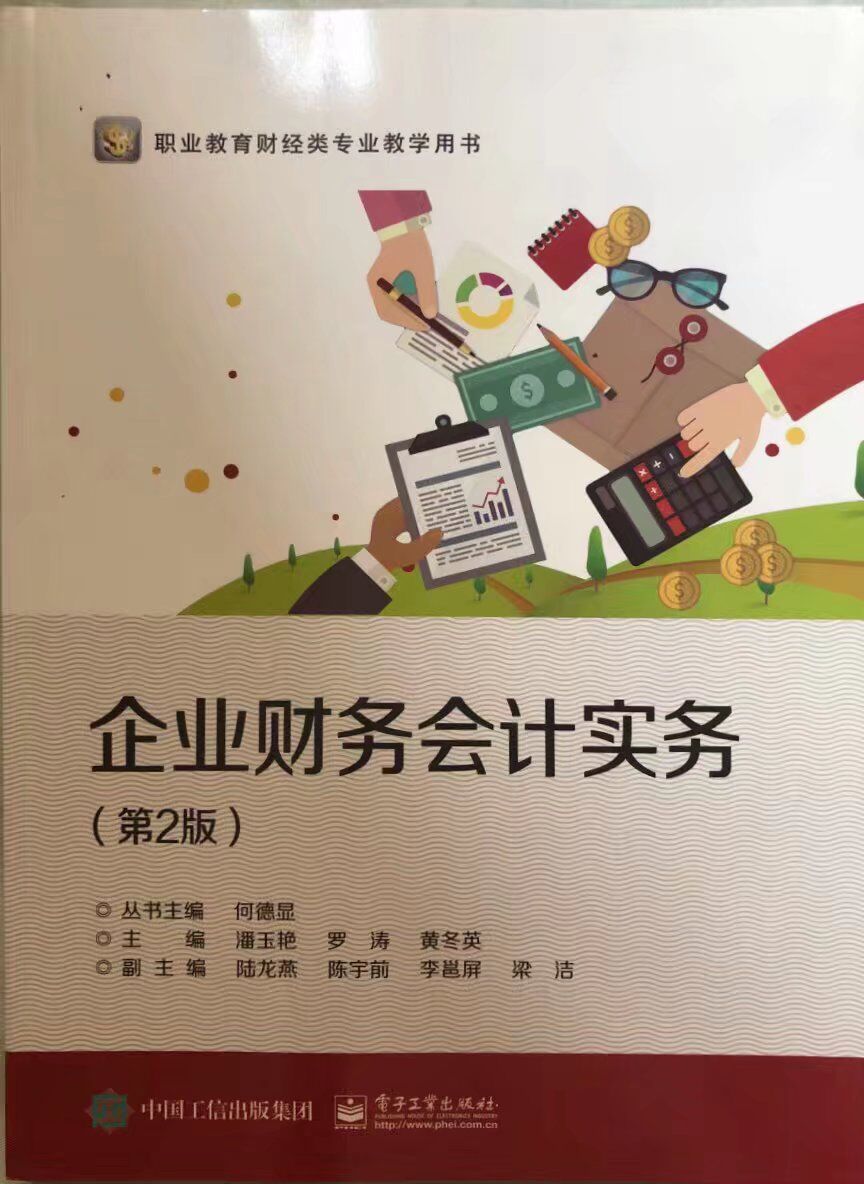 教材底面：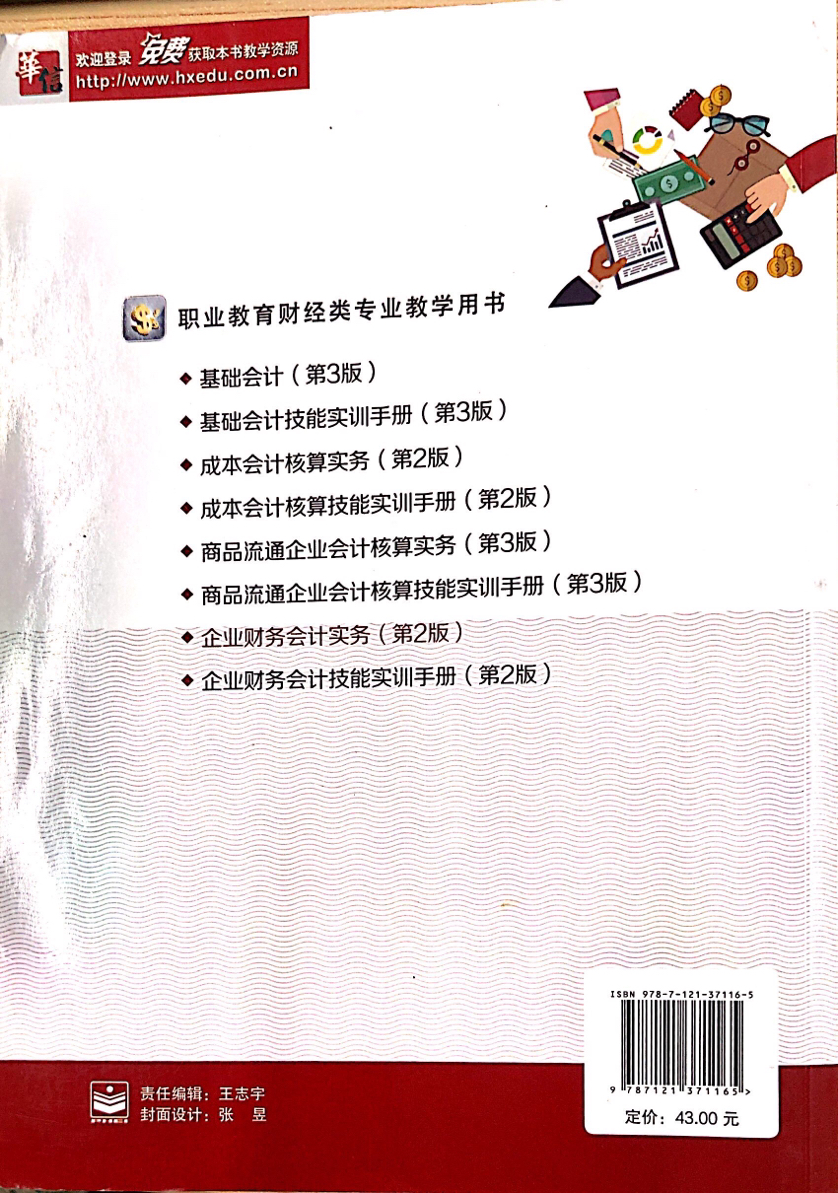 试讲内容图片(按页码顺序)：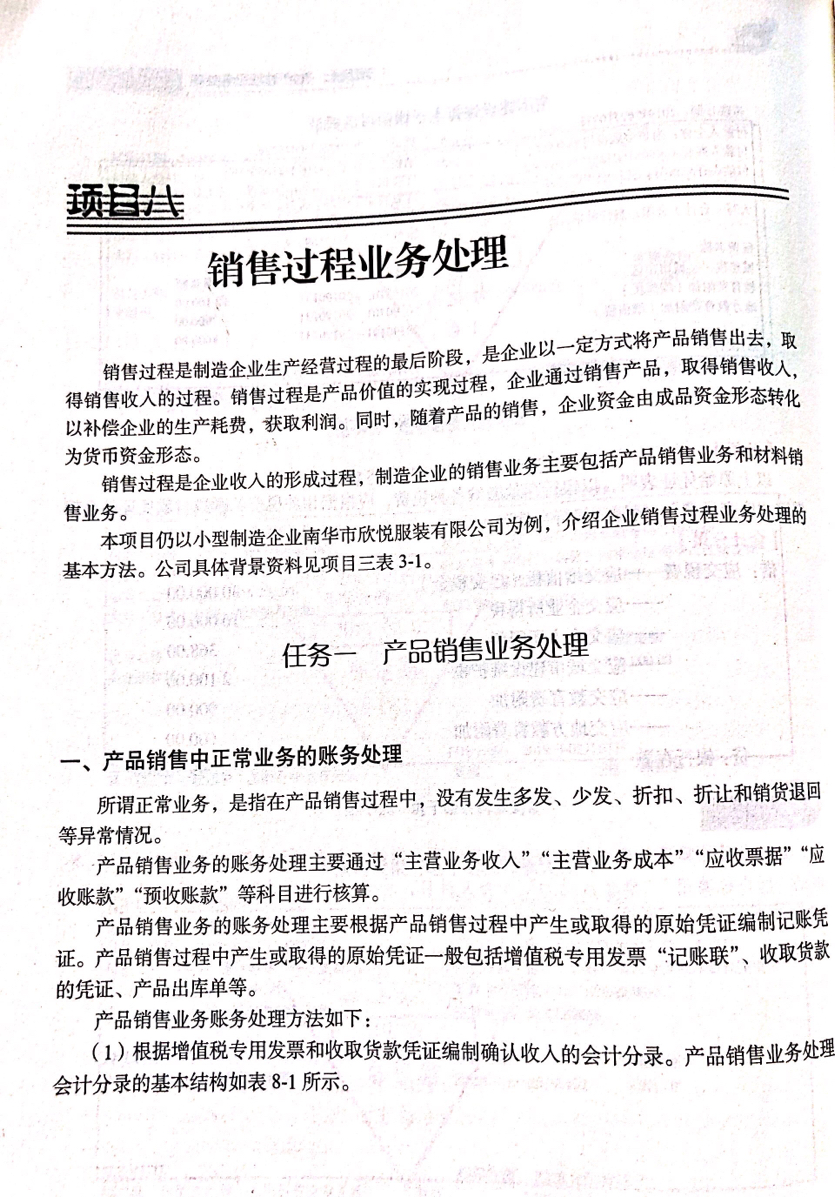 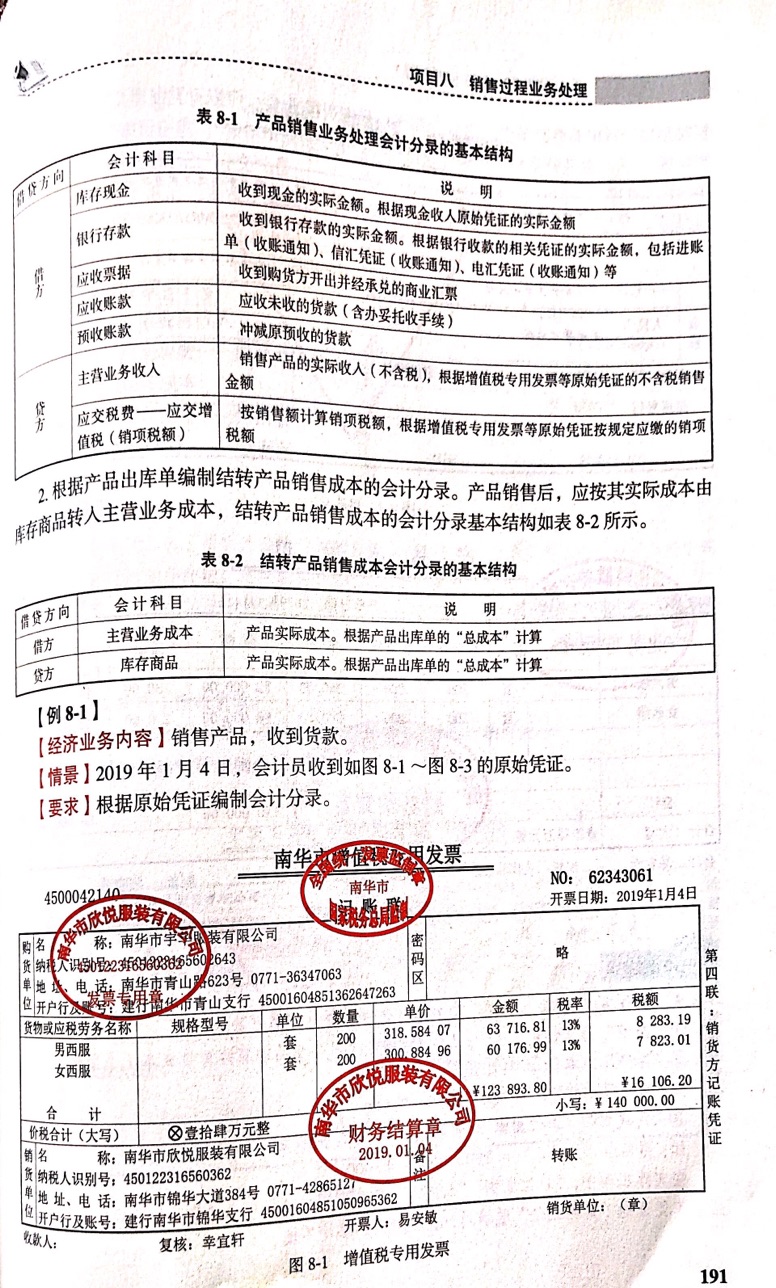 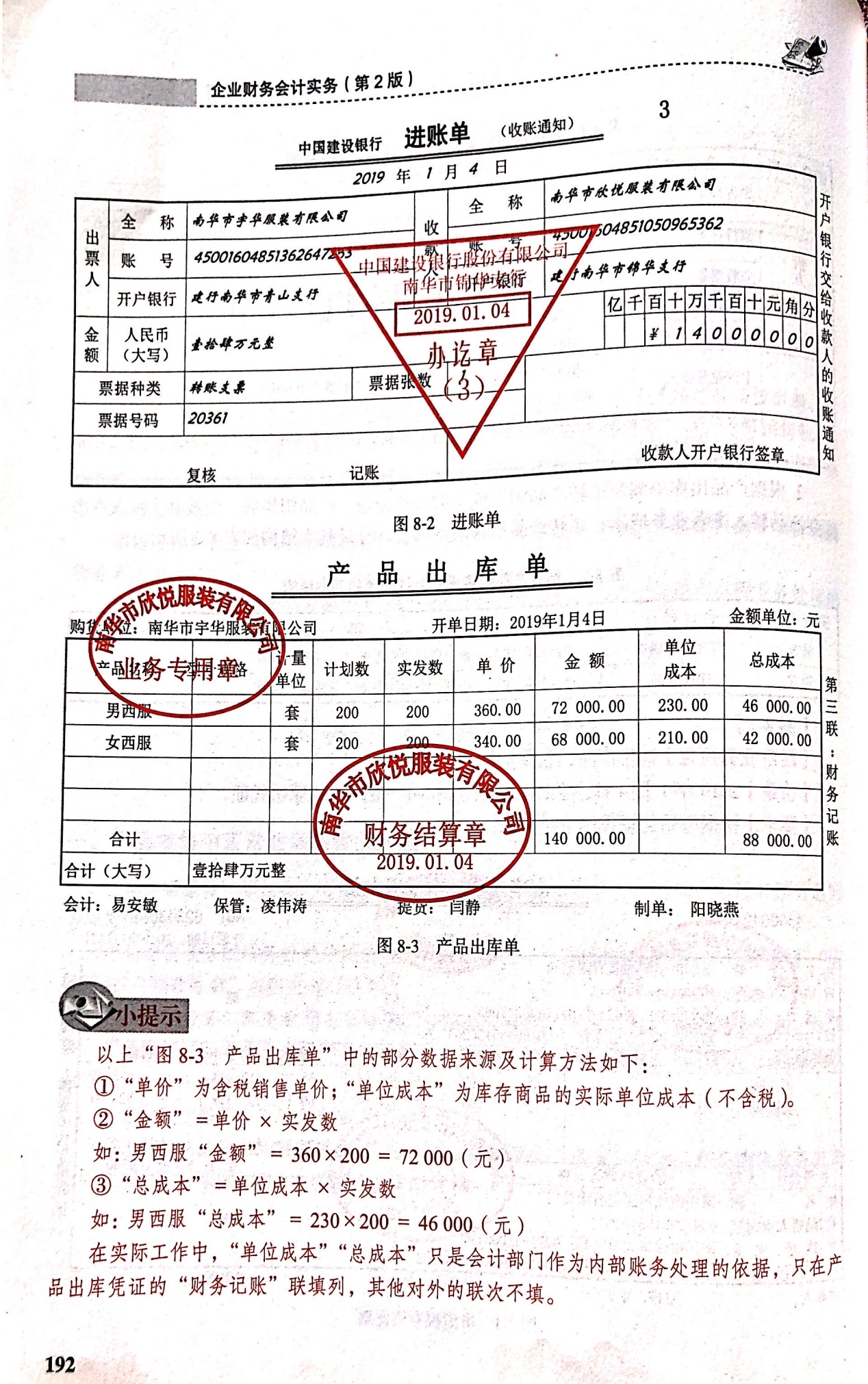 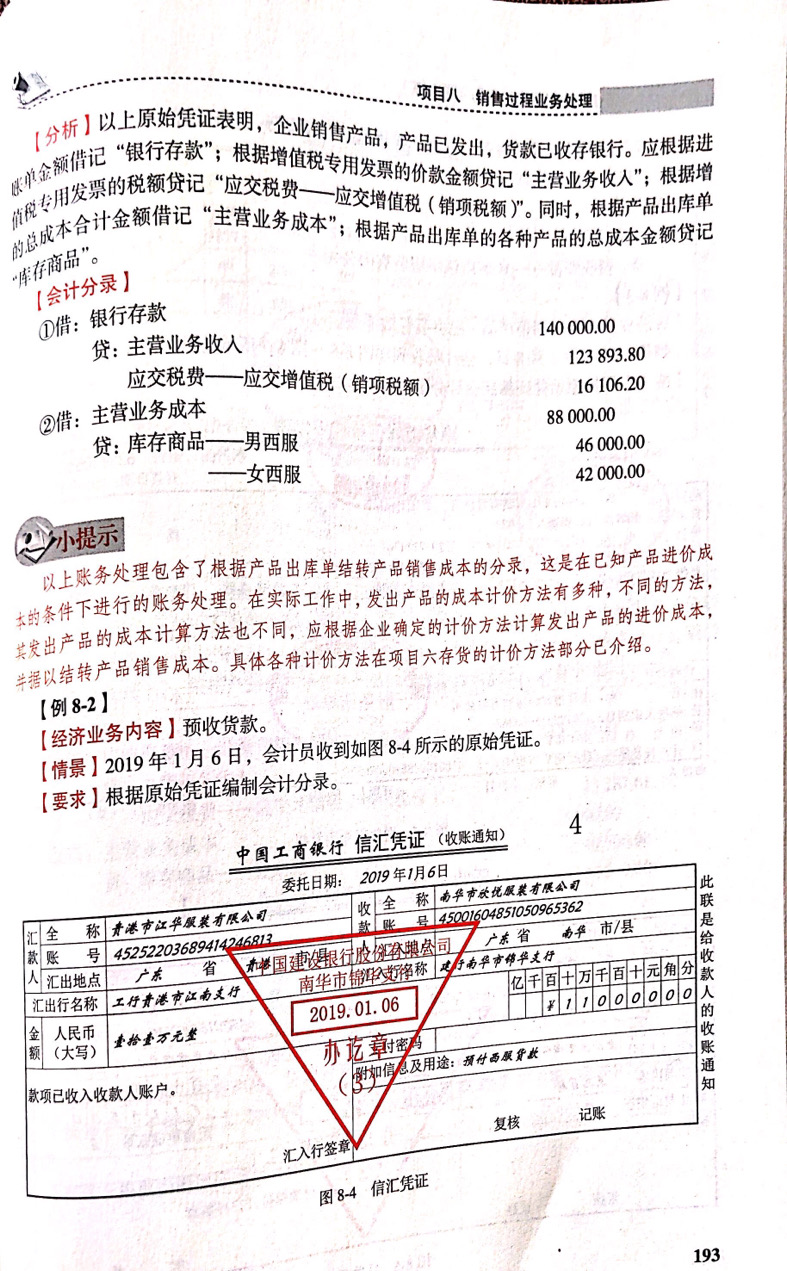 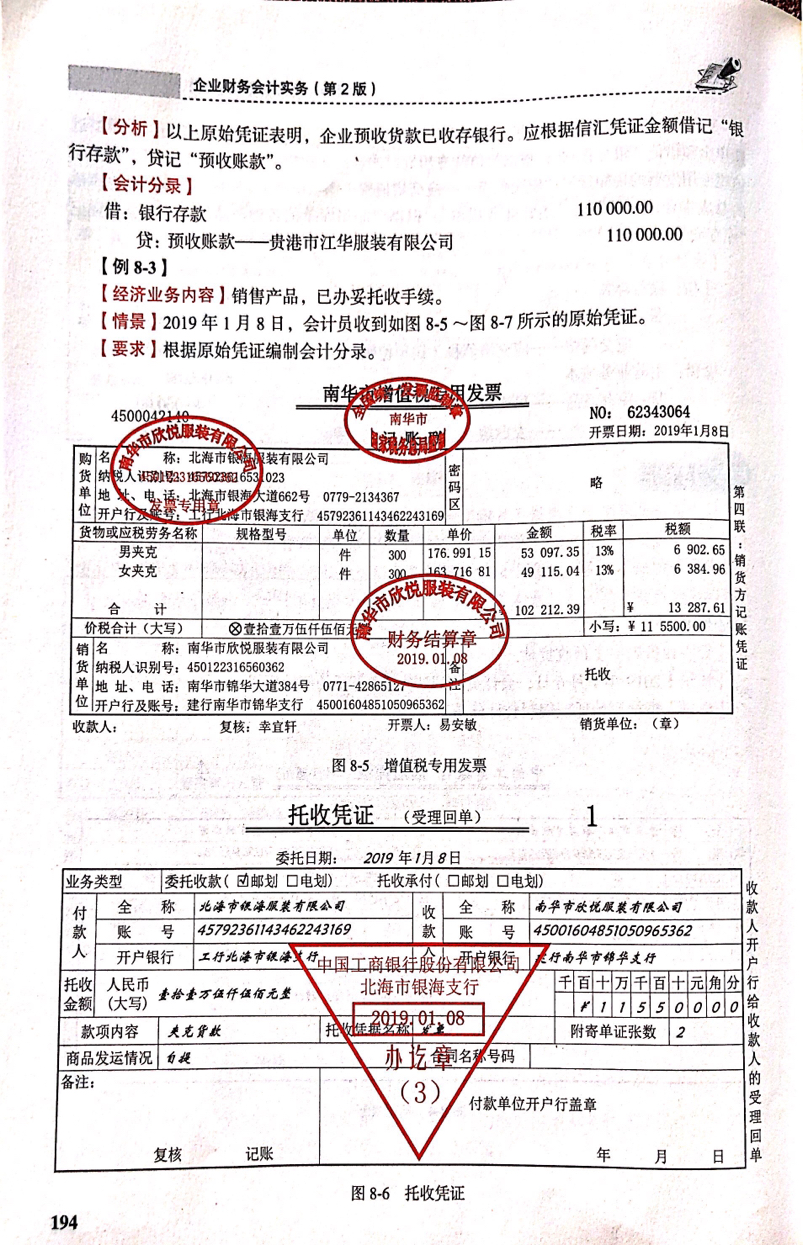 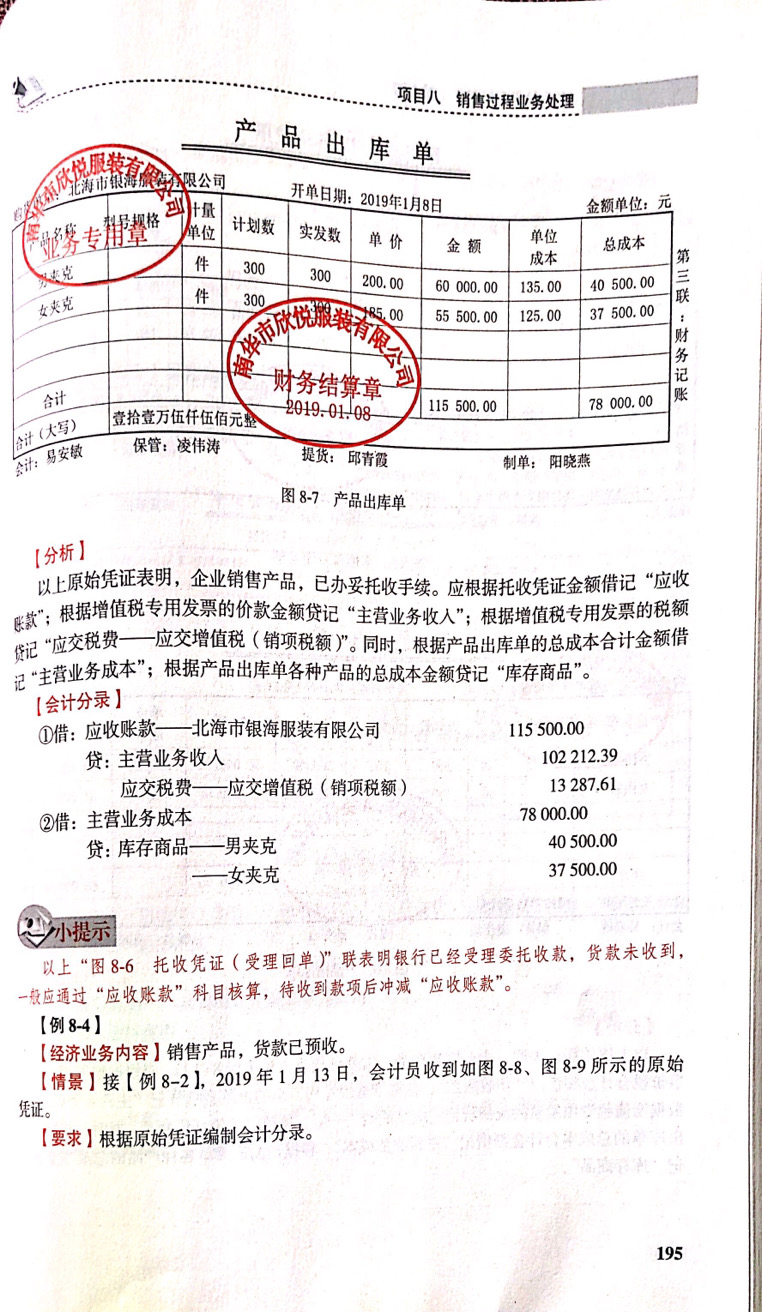 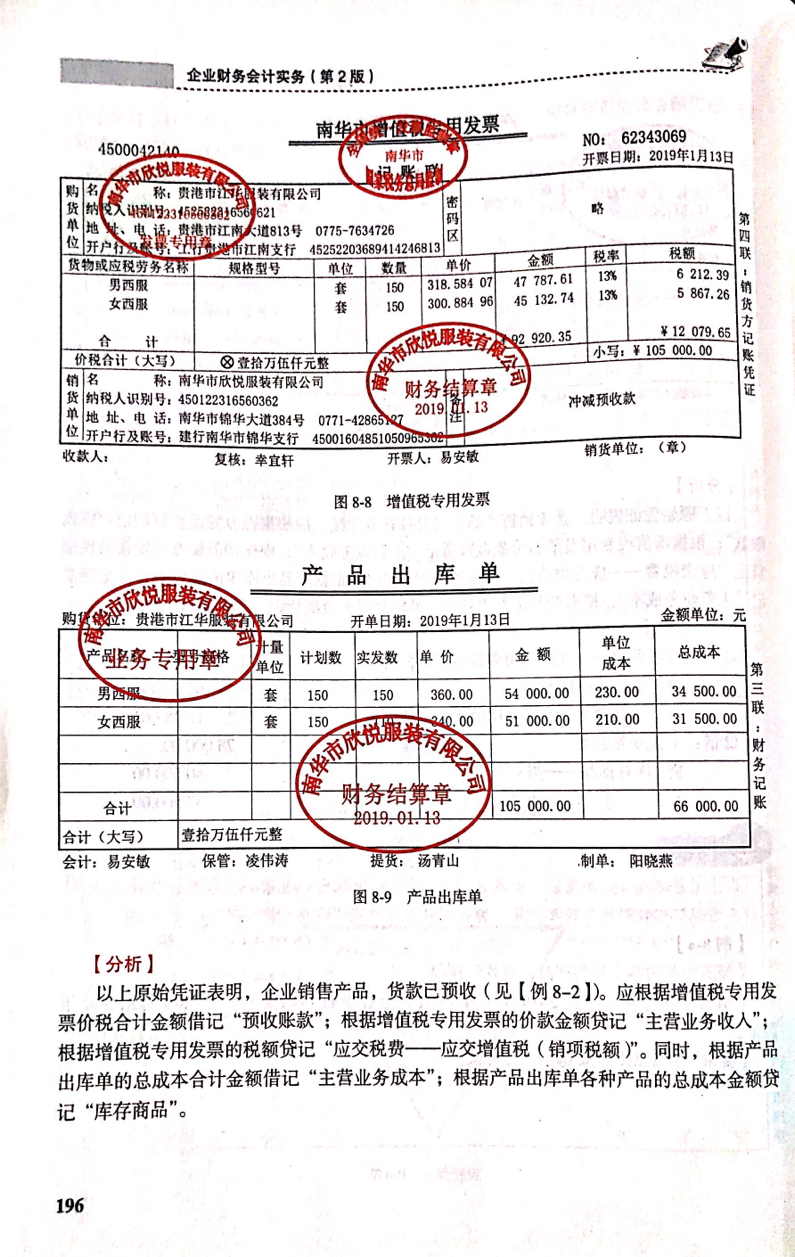 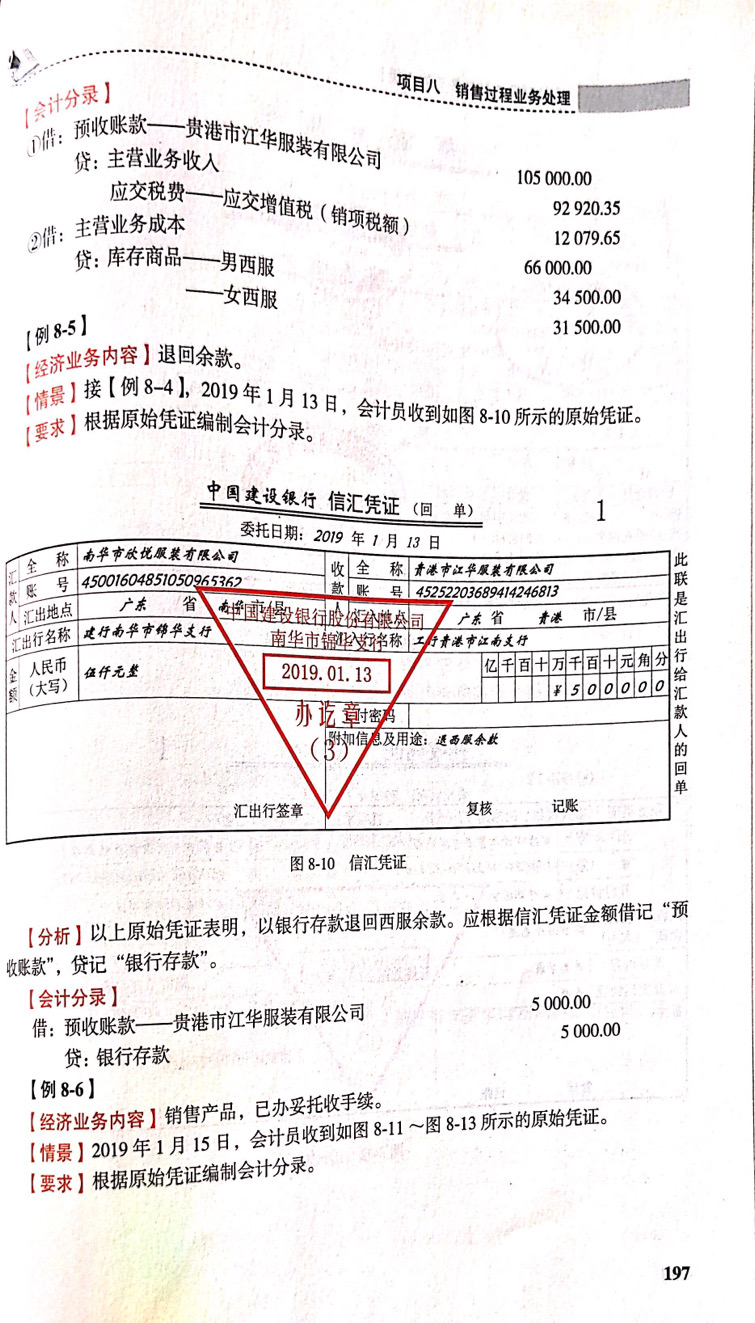 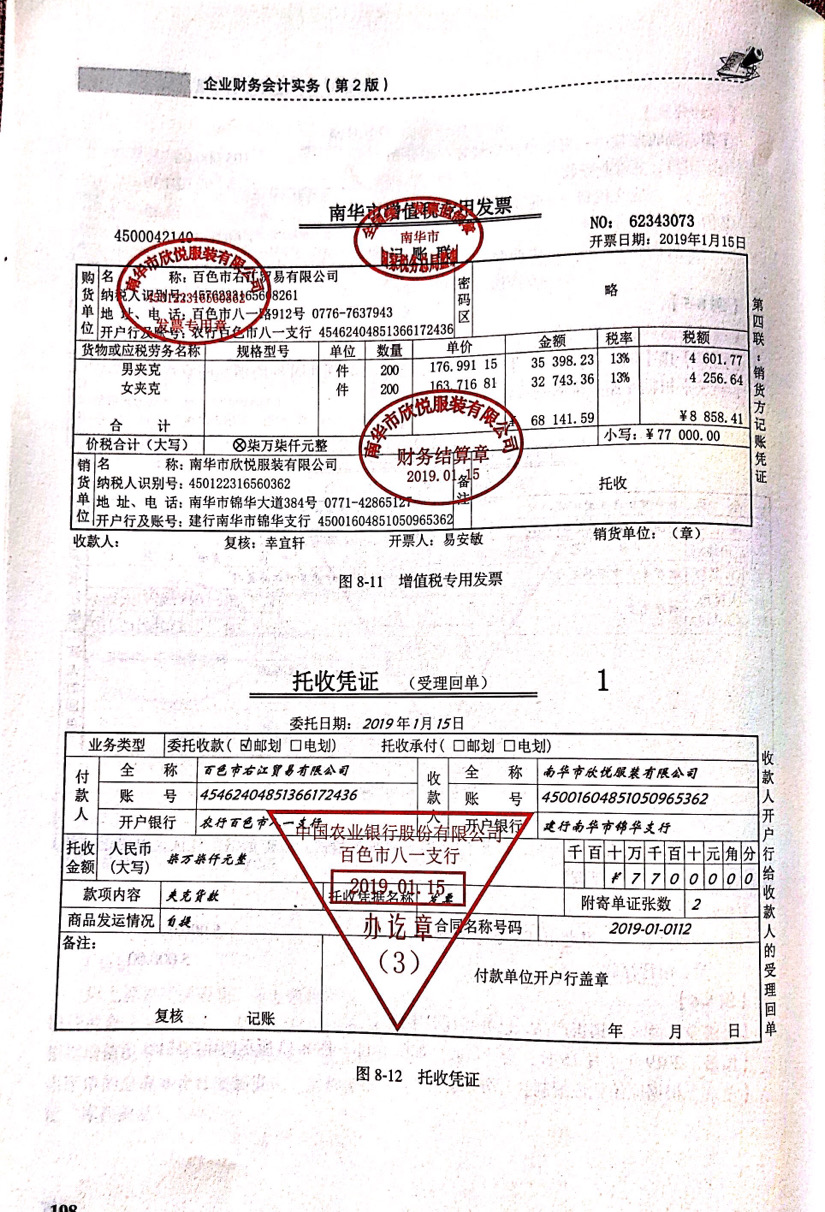 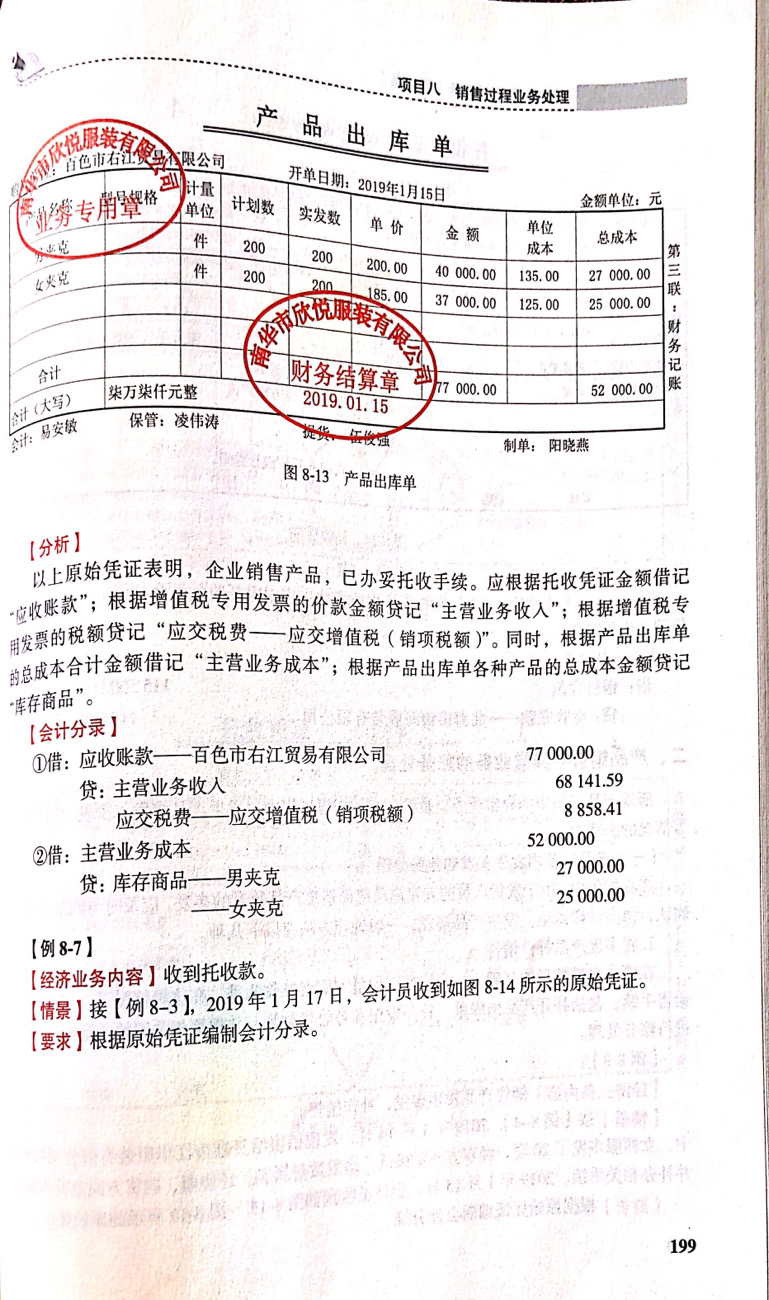 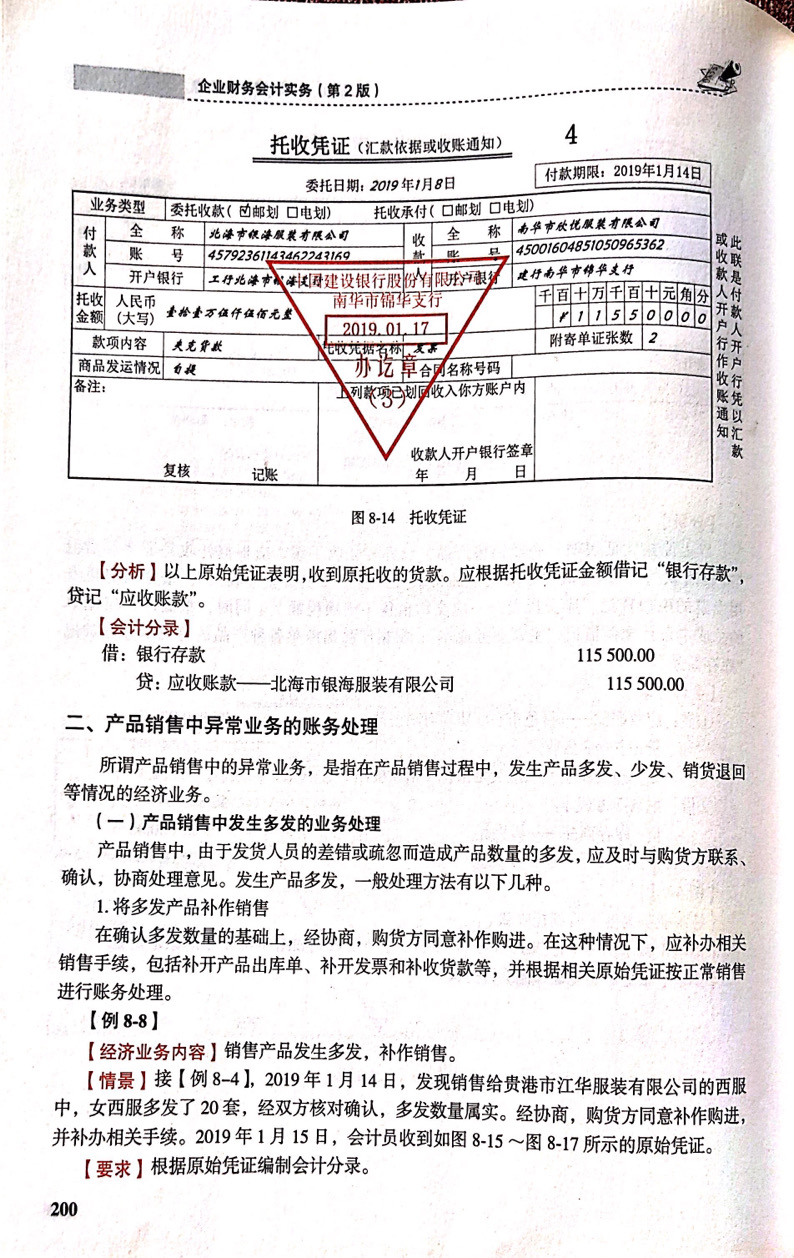 